Full Terms and Conditions for The Children’s Hospital Charity 2019 Raffle with matalan.The Children’s Hospital Charity 2019 Raffle with Matalan (the “Raffle”) is licensed by the Gambling Commission under the Gambling Act 2005 (www.gamblingcommission.gov.uk)..Promoter: The Children’s Hospital Charity, Western Bank, Sheffield, S10 2THResponsible Person: Tchad WesternRegistered Charity Number: 505002Operating Licence Number: 000-041825-N-321286-001
All profits from The Children’s Hospital Charity Raffle will be used to enhance Sheffield Children's Hospital and matching world class equipment with existing world class expertise.Terms and Conditions of the Raffle:By entering the Raffle, you agree to be bound by these Terms and Conditions. Any Raffle entry and participation instructions form part of these Terms and Conditions. Any entries not complying with these Terms and Conditions will not be valid.Your purchase of The Children’s Hospital Charity Raffle entries is from The Children’s Hospital Charity (“The Promoter”), solely in accordance with the terms under which the Charity from time to time promotes its lotteries.The Children’s Hospital Charity Raffle is open to all residents of the United Kingdom. The Raffle is not open to employees of the Promoter.The cost of each entry into the Raffle is £1 per ticket. More than one ticket may be purchased. Tickets can be bought from participating supporters of the charity. These are listed separately. Tickets are not for sale to, or by, anyone under 16 years of age. You represent and agree that; 
a) You are 16 years of age or over
b) You are a resident of Great Britain 
c) You will not buy or purport to buy an entry to this lottery on behalf of anybody under the age of 16
d) You will provide accurate entry information, including your name and telephone number and accept that it is your responsibility to keep us informed of any changes as soon as they arise.You agree that you shall not be entitled to receive any prize if you are unable to substantiate to the Promoter your representations under paragraphs 7 (a), (b) and (c) above.You accept that The Children’s Hospital Charity Raffle is regulated by the Gambling Commission and that in certain circumstances we may be unable to provide refunds or replacements once you have purchased your lottery entries.Tickets go on sale from 11th June 2019.The closing date is the 11th October 2019.The draw will take place on 24th October 2019.There is an overall first prize of a brand-new Ford Ka+ petrol car. There are also further prizes of Matalan vouchers for the following amounts 4 x £250. And a further 62 prizes of a Children’s Hospital Charity mascot teddy bear (Theo). Raffle tickets will be drawn in the following order – 62 teddy bear winners and an alternate will be chosen. Then the £250 Matalan voucher winners and an alternate. Lastly the Ford Ka+ winner will be drawn along with two alternates. At each stage the ticket numbers and details are noted and the tickets put back into the draw to ensure each ticket has an equal chance of winning the main prize.Whilst every effort will be made to contact winners, if we are unable to make contact within 21 days of the draw, excess prizes will be used to fund The Children’s Hospital Charities vital work. If we cannot contact the winners in the 14 days after the draw, we will then attempt to contact the alternates until the 21 day limit.All Raffle tickets received after 11th October 2019 will not be entered into the draw and monies will be treated as a donation.Details of our winners will be made available on our web site at www.tchc.org.uk.By entering the Raffle you agree to provide a photo of yourself, and to the Promoter using this photo and your title, surname and home town in relation to you being a winner of the Raffle, including on the Promoter’s website, and on promotional materials relating to the Raffle and related activities. Winners’ names, photos and comments may be used to promote future raffles.The Promoter reserves the right to modify, cancel, terminate or suspend the Raffle in whole or in part in the Promoter’s sole discretion.Subject to paragraph 25, the Promoter shall not be liable for: Raffle tickets, entries, communications or prizes which are lost, stolen or delayed in the post, damaged or illegible, from which the prize winner or entrant cannot be identified or, in the case of postal entries, which have insufficient postage (proof of posting is not proof of receipt); the Promoter’s failure or inability to contact you and/or award any prize due to any errors, omissions or inaccuracies in the contact details you have provided or your failure to update these if they change;loss or damage incurred by you in connection with your participation in the Raffle or your use of any prize; or any failure or delay beyond the Promoter’s reasonable control.Nothing in these terms and conditions shall limit the Promoter’s liability for death or personal injury caused by its negligence, fraud or for any other matter for which liability may not be limited by law. The Promoter may amend these terms and conditions at any time. These terms and conditions are governed by English law and entrants submit to the exclusive jurisdiction of the English courts.The Promoter’s decision in all matters relating to the Raffle is final. The Promoter operates a Complaints And Disputes Procedure which is available via The Children’s Hospital Charity website www.tchc.org.uk and which will also be made available to customers upon request. The Promoter will ensure that any person who has asked to be self-excluded from gambling will be removed from any gambling related marketing databases upon receiving the completed self-exclusion notification and will be excluded for a minimum of six months, with the option of excluding for up to a maximum of five years. Self-excluders will not then receive any future gambling-related marketing materials, unless after the minimum period of six months has expired and the self-excluder takes positive action in order to gamble again and has specifically agreed to such materials. Self-excluders will be given a one day cooling-off period before being allowed to begin gambling again, but only in the event that they choose not to renew the self-exclusion and make a positive request to begin gambling again, either by telephone or in person.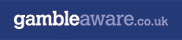 If you feel you have a problem with gambling, please call the Gamcare National Telephone Helpline on 0808 8020 133.